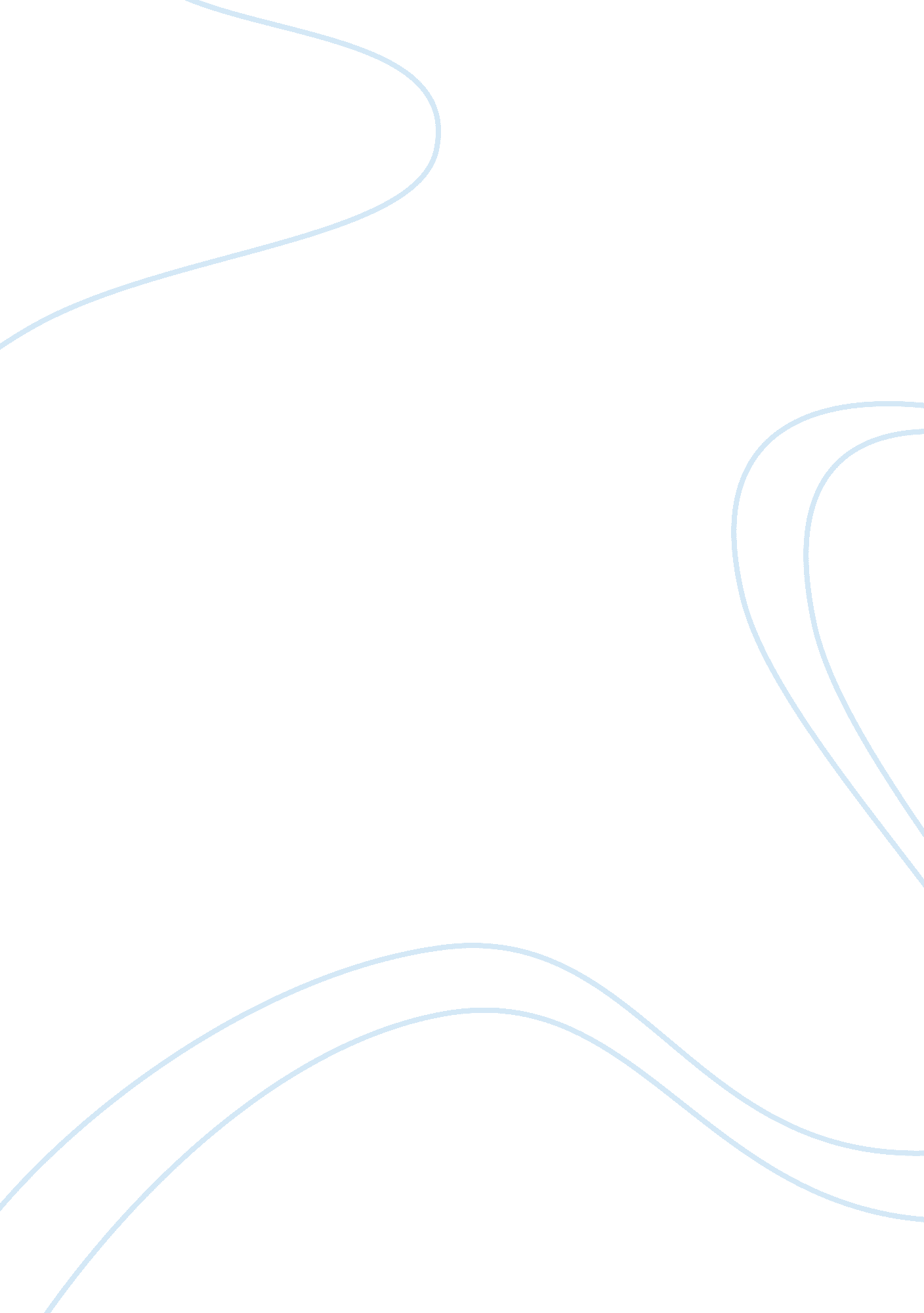 What to do being a city managerBusiness, Management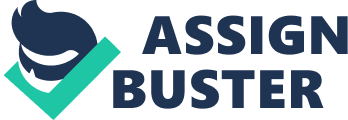 What to Do Being a manager I have been designated with all important tasks of maintaining the society. In order to achieve success in my of action I have to consider many responsibilities that I owe to my community. State legislature is passing a bill which is intended to improve the society as a whole and decrease the underage drinking which can cause damage to the whole society. Having been provided with the situation I have limited options to select from in order to enact the bill implemented by the state. With less resources to avail from I have to decide on as to whom I should depend on. Firstly I would gather a meeting of the local councils in order to aware them of the situation that the city is currently going through. It is then that a proper agenda would be formed with the help of the advice that I would receive from my councils. Police department can only excel if I am provided with the resource of money so I can expand the police force of the community which can further keep a check on the underage drinking habits. For this program to be implemented I would advertise for volunteers who would like to keep a check on the problem which our society is currently facing. These volunteers can work for free so that underage drinking can be prohibited in the community. The current line of police officers can be designated the job of checking on bars and restaurants with feasible timings and timetable. These police officers can be assured of future perks and benefits that they would be provided for their hard work. Police officers can accompany these volunteers and help them perform their duty of checking on the problem of underage drinking. Moreover I can take the help of parents who are currently facing the problem in the society. These parents would be more than willing to help as they themselves would be facing the problem of their children addicted to alcohol. The help of the local television would also be considered as these local televisions can run advertisements for free for the sake of a better society. A special advertisement about awareness amongst the teenagers would be targeted informing them about the possible charges that they would face if found drinking. This can be the best possible step taken to decrease the number of underage teenagers drinking problem. Moreover schools would also be targeted by me so that they can also pass on the information about the legislature passed by the state government. With less resources the help of organizations and volunteers can prove to be a success in the enactment of the bill. The right thing in my view is to seek help from the volunteers and organizations and at the same time involve some task forces in order to keep a check on the implementation of the bill in the community. 